                      “中国大陆辅助生殖技术成功应用30周年”酒店预定代合同                      “中国大陆辅助生殖技术成功应用30周年”酒店预定代合同                      “中国大陆辅助生殖技术成功应用30周年”酒店预定代合同                      “中国大陆辅助生殖技术成功应用30周年”酒店预定代合同                      “中国大陆辅助生殖技术成功应用30周年”酒店预定代合同                      “中国大陆辅助生殖技术成功应用30周年”酒店预定代合同                      “中国大陆辅助生殖技术成功应用30周年”酒店预定代合同申请日期：申请日期：申请人姓名： 实际汇款人姓名：申请人姓名： 实际汇款人姓名：申请人姓名： 实际汇款人姓名：联系电话：联系电话：甲方：个人预定信息如下:甲方：个人预定信息如下:甲方：个人预定信息如下:甲方：个人预定信息如下:甲方：个人预定信息如下:甲方：个人预定信息如下:甲方：个人预定信息如下:预订酒店名称：预订酒店名称：预订酒店名称：预订酒店名称：预订酒店名称：预订酒店名称：预订酒店名称：预订酒店房型：预订酒店房型：标间                                  房间数量：房间数量：单间房间数量：入住日期：  月    日  入住日期：  月    日  入住日期：  月    日  入住日期：  月    日  离店日期：  月    日  离店日期：  月    日  离店日期：  月    日  实际入住人姓名：实际入住人姓名：性别:  ☐  Male（男）  ☐ Female（女）性别:  ☐  Male（男）  ☐ Female（女）性别:  ☐  Male（男）  ☐ Female（女）性别:  ☐  Male（男）  ☐ Female（女）性别:  ☐  Male（男）  ☐ Female（女）增值税________(专用、普通)发票：（请务必正确完整填写，发票一经开出恕不更改退换） 户  名：税  号：账  号： 开户行：地  址：电  话:增值税________(专用、普通)发票：（请务必正确完整填写，发票一经开出恕不更改退换） 户  名：税  号：账  号： 开户行：地  址：电  话:增值税________(专用、普通)发票：（请务必正确完整填写，发票一经开出恕不更改退换） 户  名：税  号：账  号： 开户行：地  址：电  话:增值税________(专用、普通)发票：（请务必正确完整填写，发票一经开出恕不更改退换） 户  名：税  号：账  号： 开户行：地  址：电  话:增值税________(专用、普通)发票：（请务必正确完整填写，发票一经开出恕不更改退换） 户  名：税  号：账  号： 开户行：地  址：电  话:增值税________(专用、普通)发票：（请务必正确完整填写，发票一经开出恕不更改退换） 户  名：税  号：账  号： 开户行：地  址：电  话:增值税________(专用、普通)发票：（请务必正确完整填写，发票一经开出恕不更改退换） 户  名：税  号：账  号： 开户行：地  址：电  话:发票快递信息（地址、收件人、手机号）：发票快递信息（地址、收件人、手机号）：发票快递信息（地址、收件人、手机号）：发票快递信息（地址、收件人、手机号）：发票快递信息（地址、收件人、手机号）：发票快递信息（地址、收件人、手机号）：发票快递信息（地址、收件人、手机号）：应收房款：        元付款时间： 自订房中心回复邮件预定成功后3个工作日之内付款。 付款时间： 自订房中心回复邮件预定成功后3个工作日之内付款。 付款时间： 自订房中心回复邮件预定成功后3个工作日之内付款。 付款时间： 自订房中心回复邮件预定成功后3个工作日之内付款。 汇款时请注明：辅助生殖技术会议+入住人姓名汇款时请注明：辅助生殖技术会议+入住人姓名付款方式：银行转账                                   付款方式：银行转账                                   付款方式：银行转账                                   付款方式：银行转账                                   网上支付：网上支付：网上支付：本账号只收取住宿费用；请使用手机银行、网上银行、ATM机、银行柜台办理转账账户名称：北京恒瑞会议服务有限公司账户号码：0200 2116 0900 0049 497开户银行：中国工商银行股份有限公司北京甜水园支行本账号只收取住宿费用；请使用手机银行、网上银行、ATM机、银行柜台办理转账账户名称：北京恒瑞会议服务有限公司账户号码：0200 2116 0900 0049 497开户银行：中国工商银行股份有限公司北京甜水园支行本账号只收取住宿费用；请使用手机银行、网上银行、ATM机、银行柜台办理转账账户名称：北京恒瑞会议服务有限公司账户号码：0200 2116 0900 0049 497开户银行：中国工商银行股份有限公司北京甜水园支行本账号只收取住宿费用；请使用手机银行、网上银行、ATM机、银行柜台办理转账账户名称：北京恒瑞会议服务有限公司账户号码：0200 2116 0900 0049 497开户银行：中国工商银行股份有限公司北京甜水园支行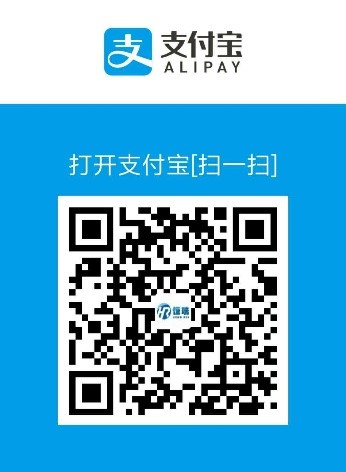 甲方（公司盖章）：签字/经办人：日期：2018 年   月   日甲方（公司盖章）：签字/经办人：日期：2018 年   月   日甲方（公司盖章）：签字/经办人：日期：2018 年   月   日甲方（公司盖章）：签字/经办人：日期：2018 年   月   日乙方（公司盖章）：北京恒瑞会议服务有限公司会议负责人签字：日期：  2018 年   月   日乙方（公司盖章）：北京恒瑞会议服务有限公司会议负责人签字：日期：  2018 年   月   日乙方（公司盖章）：北京恒瑞会议服务有限公司会议负责人签字：日期：  2018 年   月   日